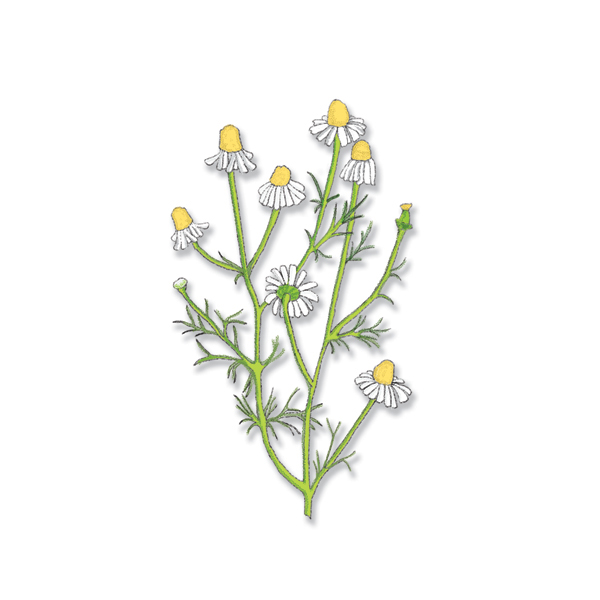 17-25/2    26-34/3     35-43/4    44-52/5                                      СТАНИШТА И КОПНЕНЕ ЖИВОТНЕ ЗАЈЕДНИЦЕИме и презиме ____________________________________                     Датум ___________                                      СТАНИШТА И КОПНЕНЕ ЖИВОТНЕ ЗАЈЕДНИЦЕИме и презиме ____________________________________                     Датум ___________                                      СТАНИШТА И КОПНЕНЕ ЖИВОТНЕ ЗАЈЕДНИЦЕИме и презиме ____________________________________                     Датум ___________1.а)Станиште је _____________________________________________________________________________б)према начину постанка станишта могу бити____________________ и________________________в)према средини у којој се налазе станишта могу бити____________________  и ______________________32.Шта је животна заједница? Заокружи слово испред тачног одговора.а) све што се налази око нас, а није направио човекб) станиште насељено биљним и животињским врстама прилагођене условима   живота  в) међусобна повезаност  животиња13.Наброј копнене:а) природне животне заједнице_______________________   __________________ _________________б)култивисане животне заједнице-обрадиве површине_______________ ____________ ________________ ____________ ___________84.Наброј водене:а) природне животне заједнице________________ _______________ _________________ ___________б)култивисане животне заједнице________________55.Наведи услове од којих зависи каква ће животна заједница настанити одређено станиште.___________________________                  _____________________________       _______________________________________________________36.У шуми биљке и животиње су распоређене по  спратовима.Упиши их, од највишег до најнижег:             биљке                                                       животиње                 врста шуме   97.Први члан у ланцу исхране је ________________, а последњи је ________________.Произвођачи су _______________ , а животиње су ___________________.48.Животне заједнице трава и других зељастих биљака, ситнијих животиња и понеке дрвенасте биљке су ________________ и _________________ .19.Шта су пашњаци, а шта је сено?____________________________________________________________________________________________________________________________________310.Листови ове биљке се оперу и привијају на ране.Од њих се прави сируп против кашља и различити мелеми.Ова лековита биљка са ливаде зове се _____________________.111.Зашто је човек  природне животне заједнице прилагодио својим потребама?______________________________________________________________112.Линијама спој групу биљака и животиња са називима њихових станишта:а) малина, шљива, крушка				ЊИВА  б) карфиол, кртица, кромпир				ВОЋЊАКв) сунцокрет, раж, зоб		                  	             ПОВРТЊАК313.Шта знаш о винограду?_____________________________________________________________________________________________________________________________________________________________________________314.Наброј животиње ( бар 4) које штетно утичу на биљке култивисаних станишта.__________________________________________________________________2 15.Како људи побољшавају принос на обрадивим површинама?________________________________________________________________________________________________________________________216.Шта знаш о парковима?_____________________________________________________________________________________________________________________________________________________________________________317.ДодатниЗадатак5 поенаОбјасни НОВЕ ПОЈМОВЕ:Ерозија ____________________________________________________________ Дератизација __________________________________________________________